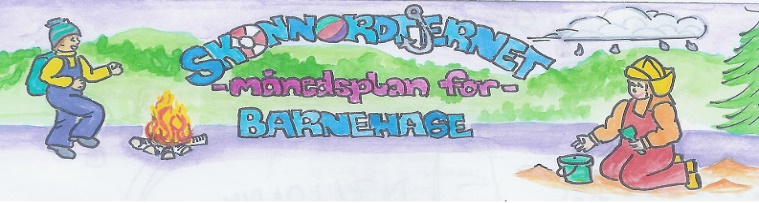 Fagområder: SKOGGRUPPEMETODEN – LÆRING GJENNOM MESTRINGSkoggruppemetoden er en arbeidsmodell hvor vi har valgt å bruke når vi er ute i skogen, som stimulerer barnets helhetlige utvikling, gir mestringsfølelse og økt selvtillit. Metoden gir barna muligheter til å ta i bruk alle sine sanser og ressurser, og til å ta aktivt del i sin egen læring.Naturen har utfordringer for alle og serverer et mangfold av muligheter, og alle kan mestre noe ut fra sine forutsetninger.Barn trenger å stimuleres på alle utviklingsområder, og vi må se barnet som et helt menneske og tenke helhetlig læring.Et virkemiddel for en allsidig utvikling på alle utviklingsområderGi sanseopplevelser og erfaringer i barnets naturlige miljø. Jo flere sanser som påvirkes, desto bedre blir den kognitive utviklingen.Opplevelser i naturen gir naturlige grenser, naturlige utfordringer og naturlige mestringsopplevelser uten prestasjonskravGir kontakt som utvikler barnas kommunikasjonsferdigheter og som skaper sosiale relasjoner mellom barna og de voksneGir barna trygghetsfølelse og øker konsentrasjonen deres.Gir barnet motoriske utfordringer som fører til mestringsopplevelser og utvikler selvfølelsen, som igjen gir motivasjon til ny læring og til å tørre å ta nye utfordringer.Motorikk er viktig for barnets totale utvikling og virker inn på barnets oppfatning av seg selv.Det å høre til i en barnegruppe, føle seg hjemme der og bli akseptert, er en kilde til trygghet og fellesskap.Barn lærer mest ved å være aktive med noe som interesserer dem i samspill med barn og voksne.Felles opplevelser med mestringserfaringer er grunnleggende for barns læring.Målet med skoggruppemetoden er helhetlig læring som ivaretar barnets totale utvikling. Skoggruppemetoden gir barnet utfordringer det er modent for, som igjen gir mestring og motivasjon til å prøve mer. Den har en fast ramme og struktur som bygger på en tredeling: Forberedelse, gjennomføring og gjenkalling. Metoden er også med på å forebygge lese- og skrivevansker.INFO FRA SmåmeisMars 2021Dette skal vi gjøre i mars:Temaet vennskap avsluttet vi i februar, med karneval som punktum. Nytt tema fram over blir følelser, og hva de ulike følelse betyr. Alle mennesker har følelser, følelser er noe du kjenner inni deg. Noen følelser er gode, noen er vonde. Hvordan ser jeg ut når jeg er sint, redd, glad, lei meg osv. Hvordan kjennes det ut inni meg når jeg er sint eller glad, redd eller lei meg? Dette er noe vi skal prøve å finne ut.Det går mot vår og lysere tider og snart er det påske. Vi skal ha enkle påskeaktiviteter og gi basen vårfølelser. Men først skal vi ha ei uke vinterferie. Det blir ikke lagt opp til mye aktiviteter denne uka, men er været fint sørger vi for å være mye ute. Det vil handle om følelser i filosofiske samtaler også. Som voksen kan du styrke barnas evne til empati. Gjør barna oppmerksomme på at de ikke er alene om å ha følelser. Det finnes mange forskjellige følelser og alle har rett til å vise dem. Vi får hjelp av Kanin og Piggsvin. I språklek skal vi øve på å lytte. Blant sansene våre er hørselen den som er viktigst for tale- og språkutviklingen. Barnet lærer gjennom å lytte. I hverdagen er vi omgitt av en hel masse lyder. Støynivået i de miljøene som små barn oppholder seg i, er til tider altfor høyt og barna venner seg til å ha et høyt lydnivå rundt seg. Derfor blir det viktig at man av og til stopper opp og lytter – lytter til stillheten, lytter og oppdager små lyder, vanlige lyder og uvanlige lyder. Barna trenger å øve seg i å være stille og lytte, fordi det er grunnlaget for deres språkutvikling.Vi skal starte opp med skoggruppemetoden etter vinterferien. Dette er en metode hvor barna skal ta i bruk sine ressurser, sanser og aktivt ta del i sin egen læring – læring gjennom mestring. Da deles barna inn i mindre grupper, vi har et fast turmål og hele turen følger det samme ritualene. Vi planlegger turen, gjennomfører den og evaluerer til slutt. Det blir skoggrupper en dag i uka, på tirsdager. Se vedlegg med info om hva skoggruppemetoden handler om.Og selvfølgelig vil det bli turer også. Vi skal ake på Kjenseth og kanskje blir det en skitur på plassen også. I uke 11 har vi friluftsuke, da skal hele uka benyttes i friluft. Det kommer egen plan for denne uka. 9. mars er det barnehagedagen med tema små steg for kloden, dette er forankret i fagområdet natur, miljø og teknologi. Vi markerer denne dagen  med å se på hva som skjer med vannet når sola skinner på det. Har ikke kommet igjennom alle barnesamtaler, så det fortsettes med fram til påske. Og rett etter påske starter vi opp med foreldresamtaler. Viktige datoer i mars:Uke 11: Friluftsuke – egen plan kommerUke 13: Påskeferie – barnehagen er stengt hele uka.Mandag 5. april: 2.påskedag – barnehagen er stengtFormings-aktiviteter:PåskeformingFormings-aktiviteter:PåskeformingSpråklek:Å lytteBursdager i mars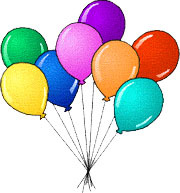 Lisa fyller 1 år 1. april – feirer 26. marsBursdager i marsLisa fyller 1 år 1. april – feirer 26. marsViktige datoer i mars:Uke 11: Friluftsuke – egen plan kommerUke 13: Påskeferie – barnehagen er stengt hele uka.Mandag 5. april: 2.påskedag – barnehagen er stengtFilosofi-samtaler: Å vise følelserMånedens sang:MarssangenSoltrallNå er våren herPetter slår med en hammerMånedens bok:Hva er følelser?Vår i BakkebygrendaMånedens rim/regle:Det dugger, det duggerOle, Dole, DoffRealfagsforsøk:Vannets kretsløp på vinduetMåneden som gikk: Det var også ganske kaldt i februar, så det ble mye innetid. Vi hadde da god tid til både språklek og filosofiske samtaler. I tillegg hadde vi stort fokus på tema om vennskap. Dette har vært et spennende prosjekt og vi ser flere relasjoner blant barna. De viser god evne til empati og prososial atferd, i lek er de blitt flinke til å snakke sammen og løse konflikter. Av og til trenger de selvfølgelig hjelp fra voksne slik at de ikke eskalerer. De hjelper hverandre og viser hensyn.  Vi har lest bøker og snakket sammen om vennskap og det å kunne dele med hverandre. Vi har laget felles vennskapsbilder, vi klippet og limte og malte. Det har også blitt laget mange fine vennskapsarmbånd. Å legge puslespill sammen har vært gøy, og det har blitt spilt mange forskjellige brettspill (villkatten, soppespillet, lotto, magnetspill m.m.) Og vi ser hvor viktig det er at vi samarbeider og hjelper hverandre.  Vi avsluttet det hele med karneval siste fredagen i februar.Det kommer en dokumentasjon fra dette prosjektet etter hvert. Begreper som vi har jobbet mye med, som f.eks. over, oppå, under, inni, foran, bak ved siden av, har barna ganske god kontroll på nå, så dette avslutter vi for denne gang. Hinderløype har blitt brukt ofte for å øve på disse begrepene, da får barna brukt kroppen sin i læringa. I samlinger har også bilder og konkreter vært et verktøy.Det ble noen fine turer i februar også, selv om det var kaldt. Vi har fått akt og lekt i snøen.Rammeplan om:Barns medvirkning:Barna skal jevnlig få mulighet til aktiv deltakelse i planleggingen og vurderingen av barnehagens virksomhet. Alle barn skal få erfare å få innflytelse på det som skjer i barnehagen. Vi skal ta utgangspunkt i barnas erfaringer, interesser, synspunkter og initiativ i barnehagens daglige arbeid og ved valg og gjennomføring av temaer og prosjekter.Sosial kompetanse:Sosial kompetanse er en forutsetning for å fungere godt sammen med andre og omfatter ferdigheter, kunnskaper og holdninger som utvikles gjennom sosialt samspill. I barnehagen skal barna kunne erfare å være betydningsfulle for fellesskapet og å være i positivt samspill med barn og voksne.Livsmestring og helse:Barnehagen skal være et trygt og utfordrende sted der barna kan prøve ut ulike sider ved samspill, fellesskap og vennskap. Barnehagen skal bidra til barnas trivsel, livsglede, mestring og følelse av egenverd og forebygge krenkelser og mobbing. Barna skal ha mulighet til ro, hvile og avslapping i løpet av barnehagedagen.Kommunikasjon, språk og tekst:Gjennom arbeid med fagområdet skal barnehagen bidra til at barna leker, improviserer og eksperimenterer med rim, rytme, lyder og ordKropp, bevegelse, mat og helse:Barna skal inkluderes i aktiviteter der de kan få være i bevegelse, lek og sosial samhandling og oppleve motivasjon og mestring ut fra egne forutsetninger.Kunst, kultur og kreativitet:Gjennom arbeid med fagområdet skal barnehagen bidra til at barna tar i bruk fantasi, kreativ tenkning og skaperglede. Natur, miljø og teknologi:Gjennom arbeid med fagområdet skal barnehagen bidra til at barna opplever, utforsker og eksperimenterer med naturfenomener og fysiske lover.Antall, rom og form:Barnehagen skal synliggjøre sammenhenger og legge til rette for at barna kan utforske og oppdage matematikk i dagligliv, i teknologi, i natur, kunst og kultur og ved selv å være kreative og skapende.Etikk, religion og filosofi:Barnehagen skal la barna få kjennskap til fortellinger, tradisjoner verdier og høytider i ulike religioner og livssyn og erfaringer med at kulturelle uttrykk har egenverdi.Nærmiljø og samfunn:Gjennom utforsking, opplevelser og erfaringer skal barnehagen bidra til å gjøre barna kjent med eget nærmiljø, samfunnet og verden.Info:Månedsplanen legges ut på web – siden vår. Dersom du/dere ikke har tilgang, spør Sølvi. Vil du/dere ha månedsplanen i papirform, si ifra. 😊Ida og Tiril er student ved barnehagelærerutdanningen ved Hinn.  Og Lillian er vikar for dem.Vi starter med samlinger kl. 9.30.Ikke forstyrr samlingene våre, vent til vi er ferdige. Vi går på turer ca. kl. 10.00 og er tilbake innen kl. 14.00.Klær:Husk at det skal ligge ekstra skift på garderobeplassen til barna. Viktig med gode og fornuftige klær. Nå trengs det varme klær, buff, lue, votter (fingervotter og varmere votter), ull/fleece. Vi anbefaler at barna bruker ull innerst, og ikke bomull.  Sammen med sola og snømsmelting må barna har regntøy også, dette hindrer at de blir våte med en gang.NB! MERK KLÆR OG SKO GODT OG TYDELIG MED RIKTIG NAVNHusk: Gi beskjed når barnet har fri eller er syk.Barna skal ha sin egen drikkeflaske i barnehagen – merket med navn. Barna skal ha egen tursekk – viktig å ha når vi starter opp med skoggrupper Bilder fra måneden som har gått legges ut i album på weben